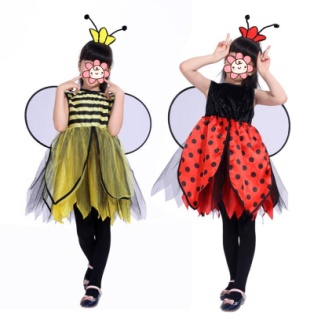 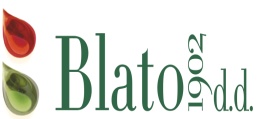 JELOVNIK ZA OSNOVNU ŠKOLU                                                                       01.02.-28.02.2023.                                         TJEDANPONEDJELJAK 30.01.UTORAK 31.01.  SRIJEDA 01.02.ČETVRTAK 02.02.PETAK  03.02.    I.Potenc.alergeni u hrani*Tjestenina s mljevenim mesom (bolognese umak) celer,gluten,jaje*  Zelena salata s naribanom mrkvicom  Polub./miješ.kruh gluten*Varivo od povrćaPohani pileći odresci gluten,mlijeko,jaja*Domaća slastica mlijeko i mlij.proiz.,orašasto voće*Polub./miješ.kruh gluten*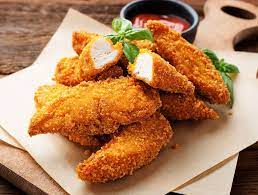 Polpete od ribe ili pohani filet oslića gluten,jaja,mlijeko*Blitva sa krumpirom Sezonsko voćePolub./miješani kruh gluten*  II. Potenc. alergeni u hrani* PONEDJELJAK  06.02.Maneštra od graha  i kiselog kupusa (jota) celer*Odresci od suhog mesaDomaća slastica gluten,mlijeko i mlij.proiz.,orašasto voće*Polub./miješ. kruh gluten*    UTORAK 07.02.Pileći gulaš sa graškom Palenta Puding mlijeko i mlij.proiz.,orašasto voće*Polubijeli/miješani kruh gluten*     SRIJEDA 08.02.Polpete od miješanog mesa ili mesna roladaRiži-bižiPolubijeli/miješani kruh gluten*    ČETVRTAK 09.02. Pileća juhaPečeni pileći odrezakKrpice gluten,jaja* sa zeljemDomaća slastica gluten,mlijeko i mlij.proiz.,orašasto voće,jaje*Polubijeli/miješani kruh gluten*  PETAK  10.02.Svježa riba (srdela)Krumpir salata ili Blitva na dalmatinskiSezonsko voćePolub./miješ.kruhGluten*   III.Potenc. alergeni u hrani* PONEDJELJAK  13.02.  Maneštra graha i ječma celer*Odresci od suhog mesa  Domaći desert mlijeko i mlij.proiz.,gluten,jaje.,*Polubijeli/miješani kruh gluten*             UTORAK 14.02.Juneći gulašTjesteninagluten,jaje*SalataJogurt mlijeko i mlij.proiz*Polub./miješ.kruh gluten*    SRIJEDA 15.02.JuhaPohani pileći odrezak jaje,gluten,mlijeko*Miješano dinstano povrće (grašak,mahune,kukuruz)        Polub./miješ.kruh gluten*    ČETVRTAK 16.02. Mesna rolada ili polpeteKrumpir piremlijeko i mlij.proiz.*Fritulegluten,mlijeko i mlij.proiz.,jaje*Polubijeli/miješani kruh gluten*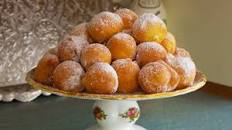   PETAK  17.02.Tjestenina u tuna umaku ili zapečena tjestenina sa sirom i vrhnjem gluten,jaje,mlijeko*Sezonska salataSezonsko voćePolub./ miješ.kruh gluten*  IV.Potenc. alergeni u hrani* PONEDJELJAK  20.02.ŠKOLSKIPRAZNICI    UTORAK 21.02.ŠKOLSKIPRAZNICI    SRIJEDA 22.02.ŠKOLSKI PRAZNICI    ČETVRTAK 23.02.ŠKOLSKIPRAZNICI  PETAK  24.02ŠKOLSKI PRAZNICI  V.Potenc. alergeni u hrani*PONEDJELJAK 27.02.Maneštra od graha i kiselog kupusa (jota) sa suhim mesom celer*         Slatke kiflice mlijeko i mlij.proiz.,orašasto voće*Polub./miješ.kruh gluten*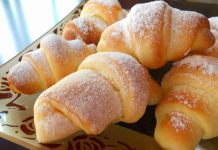      Slatke kifliceUTORAK 28.02.Juneći gulašPalentaJogurt mlijeko i mlij.proizvodi*Polub./miješ.kruh gluten*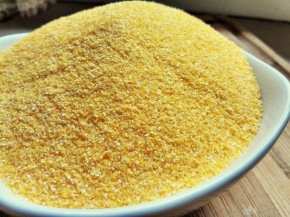         Palenta